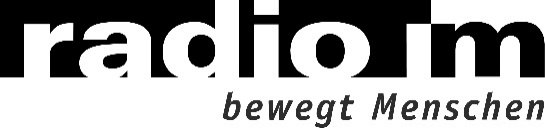 Giebelstraße 1670499 Stuttgart-WeilimdorfFon: (0711) 86 00 65 - 0Mail: info@radio-m.deWeb: www.radio-m.deTeste EntschuldigungBenjamin ElsnerIch sitze in meinem Homeoffice und versuche gerade diese Sätze zu formulieren, als ich Bauklötze scheppern höre. Es folgt das Geschrei des Fünfjährigen, dann das Geheule vom Dreijährigen, woraufhin der Fünfjährige in die Trauerarie mit einsteigt. Wer sich fragt, wo die Mutter sei: fünf Sekunden den Müll rausbringen. Ich setze mir also beide auf den Schoß, tröste und warte: Der Fünfjährige beschwert sich: „Er hat meinen Turm kaputt gemacht!“ Worauf der Dreijährige erwidert: „Und er hat mich geschuckt.“ Geduldig höre ich mir beide Versionen an und überlege parallel, ob ein Mediator vielleicht den Ukraine-Russland-Konflikt lösen könnte. „Vorschlag!“, versuche ich zu vermitteln. „Du hast seinen Turm nicht absichtlich kaputt gemacht und du weißt, dass selbst wenn du dich ärgerst, ihm nicht wehtun darfst. Also entschuldigt ihr euch jetzt beide und gut ist!“ Der Große bringt‘s schnell hinter sich. Der Kleine zögert. Merkt aber, als er es endlich über die Lippen bringt, dass sein großer Bruder ihm vergibt und sie endlich gemeinsam etwas Neues bauen können. Voll cool. Ganz wie aus dem Lehrbuch Bibel. Ich wünschte, wir könnten das auch auf großer Weltbühne! 